EMITIR OFICIO NO PBDOC PARA UNIDADE AUDITADA A seguir serão apresentadas as instruções emitir ofício no PBDOC para a unidade auditada1. GERAR OFÍCIONa página inicial do PBDOC:Clicar em 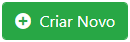 Selecionar Modelo: Ofício ExternoDestinatário: LotaçãoNa caixa  , clicar em 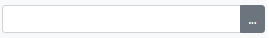 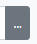 Em Órgão, selecionar o nome da unidade auditadaEm Nome ou Sigla, digitar parte do nome da Chefia de Gabinete (obs: Geralmente, basta digitar “gab”)Clicar em 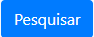 Em Sigla/Nome selecionar o setor da Chefia de Gabinete da unidade auditadaTipo Documental: 06.01.10.01Assunto: Digitar o nome do documento. Exemplos: Para ofício de encaminhamento de ordem de serviço: “Ordem de Serviço nº XXX/202X”Para ofício de encaminhamento de solicitação de documentos: “Solicitação de Documentos - Ordem de Serviço nº XXX/202X”Nota: sempre utilizar o padrão de redação do texto do exemplo acima para facilitar a busca futura do documento no PBDOCEm Texto a ser inserido no corpo do ofício, digitar o conteúdo do ofício. Por exemplo: 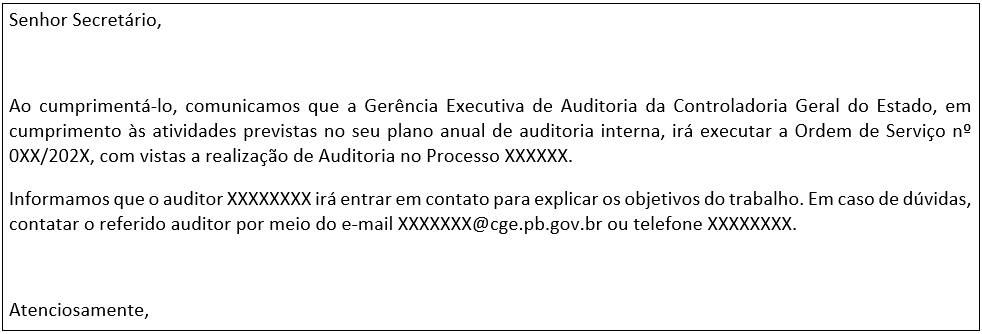 Clicar em 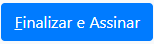 Desmarcar a opção Tramitar 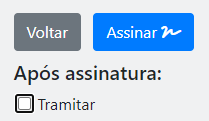 Clicar em 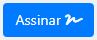 Inserir sua senha de acesso no PBDOC para finalizar a assinatura em 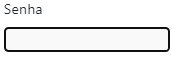 Clicar em 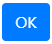 Copiar o número PBDOC do Ofício criado (número no formato CGE-OFI-2023/00XXX), pois será utilizado na próxima etapa2. JUNTAR DOCUMENTO DO PBDOC AO OFÍCIONota: a juntada de documentos do PBDOC serve para vincular(anexar) os documentos que deverão ser enviados junto com o ofício como, por exemplo, a ordem de serviço, uma solicitação de documentos ou ambos.Na página inicial do PBDOC, encontrar e selecionar o documento que será juntado (por exemplo, ordem de serviço ou solicitação de documentos)Clicar em 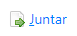 Colar o número PBDOC do ofício gerado no passo 1 no espaço em branco da caixa 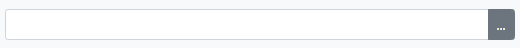 Clicar em Clicar em Documento foi juntado ao ofícioNota: caso algum documento tenha sido juntado equivocadamente, acessar o documento juntado no PBDOC e utilizar a opção e confirmar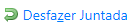 3. TRAMITAR O OFICIO PARA A UNIDADE AUDITADANa página inicial do PBDOC, encontrar e clicar no número do ofício que será tramitadoClicar em 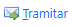 Destinatário: LotaçãoNa caixa  , clicar em Em Órgão, selecionar o nome da unidade auditadaEm Nome ou Sigla, digitar parte do nome da Chefia de Gabinete (obs: geralmente, basta digitar “gab”)Clicar em Em Sigla/Nome selecionar o setor da Chefia de Gabinete da unidade auditadaClicar em  para tramitar o documento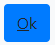 